20233 | 2S | 1B | SEGURIDAD EN LAS REDES Y LAS COMUNICACIONES - CTP - 122A1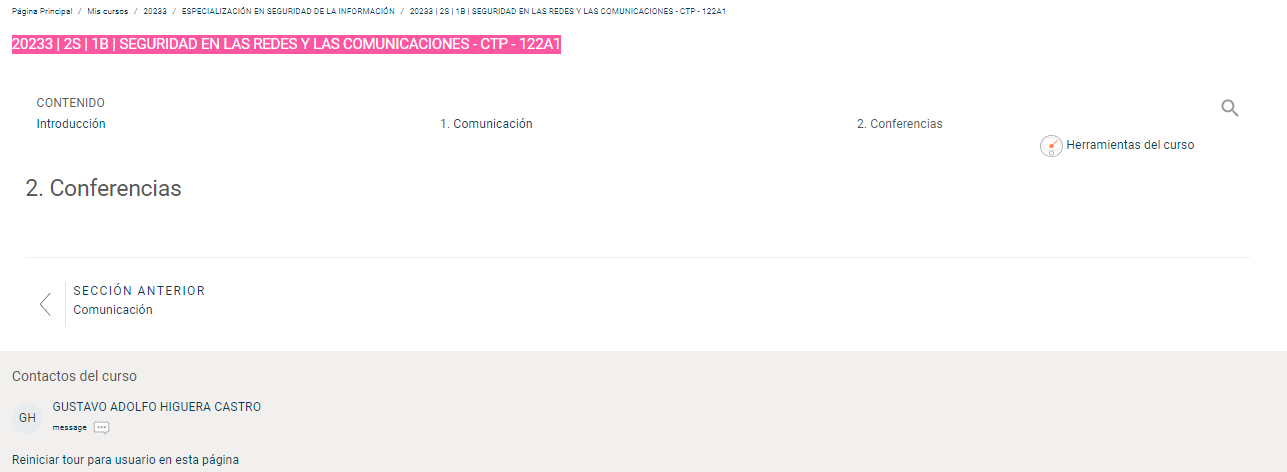 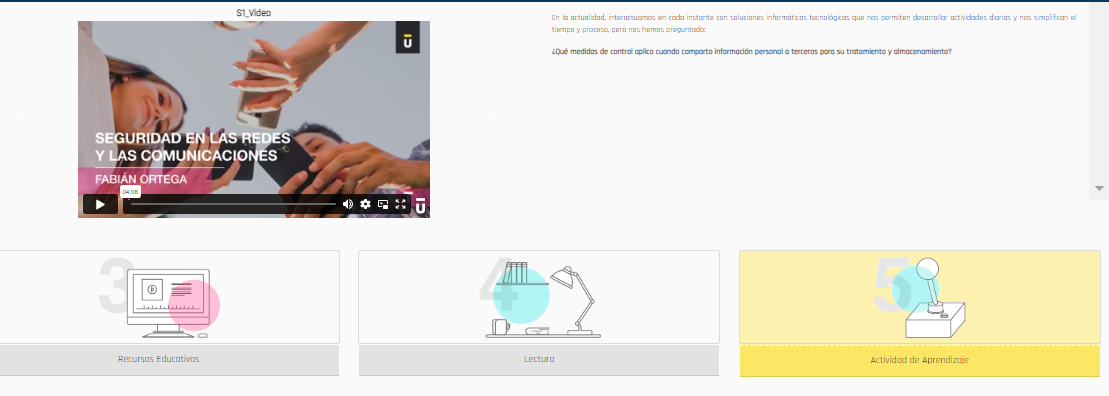 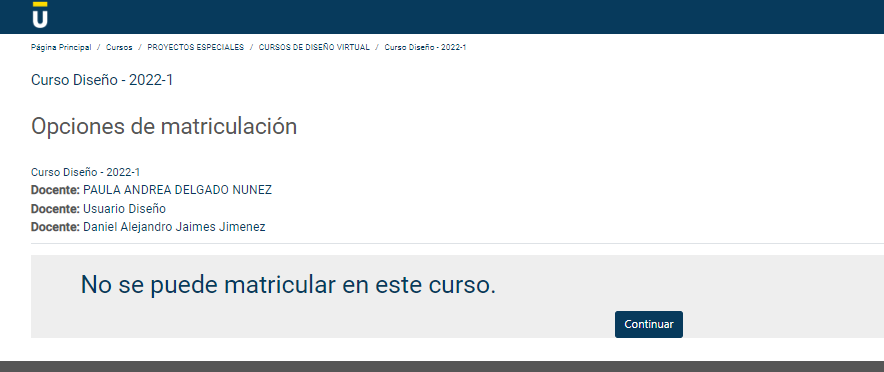 